Кабинет № 414Лаборатория древесиноведения и материаловедения. Режущего инструмента деревообрабатывающего производства. Технологическое оборудование деревообрабатывающего производства. Перечень оснащения кабинета:Доска ученическая.Стол письменный.Учебная мебель на 18 посадочных мест.Вешалка.Жалюзи.Шкафы.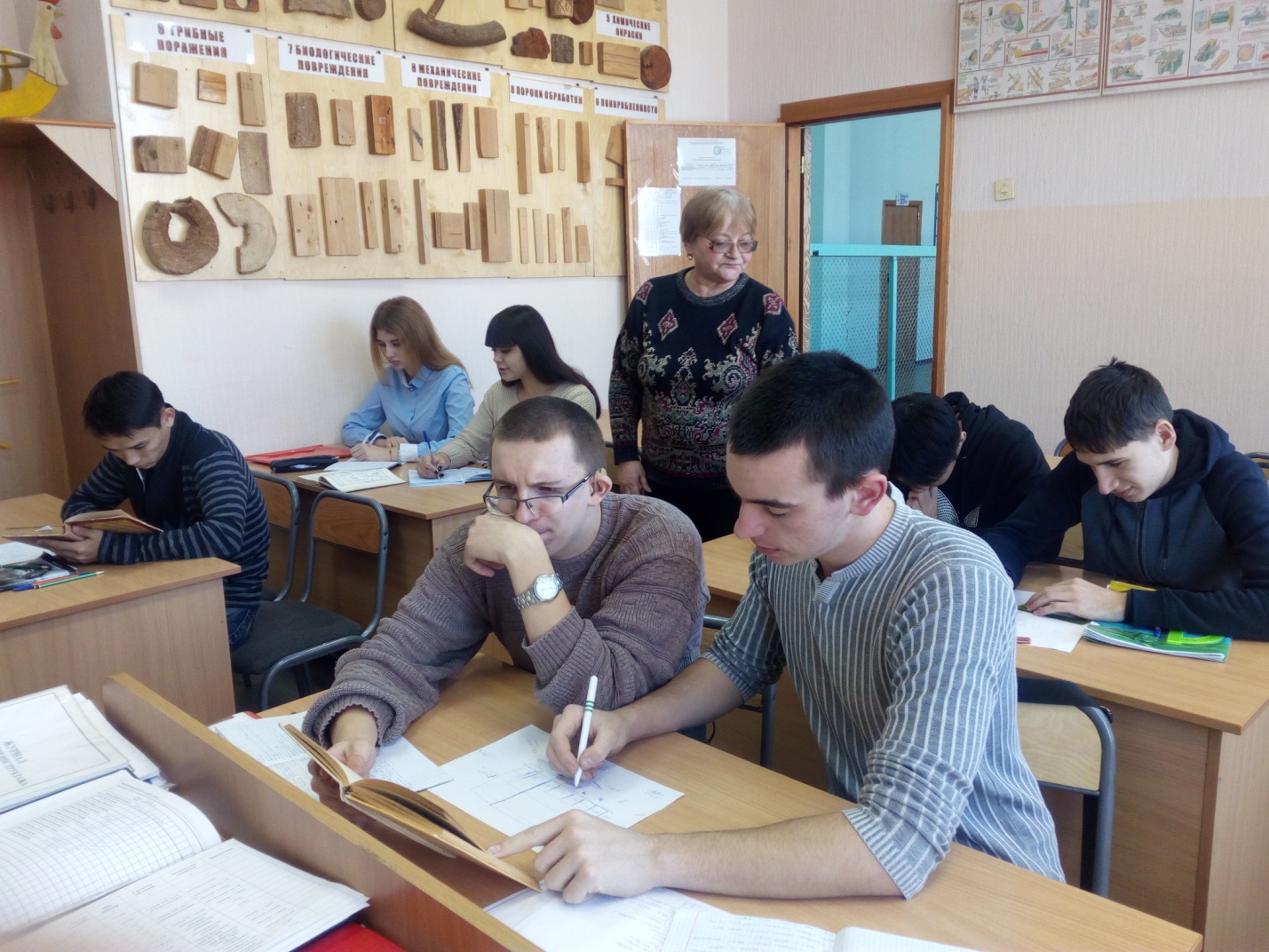 Методическое обеспечение кабинета1. Программа учебной практике по ПМ 01 «Разработка и ведение технологических процессов деревообрабатывающих производств» МДК 01.01 «Лесопильное производство».2. Программа учебной практике по ПМ 01 «Разработка и ведение технологических процессов деревообрабатывающих производств» МДК 01.02.Организация и ведение технологических процессов изготовления продукции мебельного и столярно-строительного производства. Раздел 2 «Технология и организация мебельного и столярно-строительного производства»3. Программа производственной практике по ПМ 01«Разработка и ведение технологических процессов деревообрабатывающих производств» МДК 01.02.Организация и ведение технологических процессов изготовления продукции мебельного и столярно-строительного производства.4. Программа производственной практике по ПМ 03 Выполнение работ по рабочей профессии. МДК 03.01 « Станочник деревообрабатывающих станков».5. Программа повышения квалификации по профессии 18783  «  Станочник деревообрабатывающих станков».Наглядный материал, раздаточный материал.Образцы видов фрезерования древесины.Шиповые соединенияОблицовочный материалОбразцы шпона. Образцы ЛДсТП.Образцы ДВП.Кромочный пластик.Опорные конспекты по учебной практике ПМ 01 МДК 01.01., производственной практике ПМ 01 МДК 01.02., производственной практике ПМ 03 ;учебно-методическая литература; карточки опроса; тесты.Работа СНО и кружков.           На базе кабинета № 414«Лаборатория древесиноведения и материаловедения. Режущего инструмента деревообрабатывающего производства. Технологическое оборудование деревообрабатывающего производства»работает : 1. кружок «Деревообработчик».Цели и задачи кружка : Образовательная:            -Формирование умений по конструированию изделия, составлению этапов изготовления простого по конструкции изделия;            -Приобретение практических навыков изготовления простого по конструкции  изделия при помощи ручного оборудования деревообрабатывающих мастерских техникума.Развивающая:            - Развитие умений сравнивать, систематизировать мысли ,обобщать знания.Воспитательная:            -Воспитание интереса и любви к профессии деревообработчика.